		Domov důchodců Božice Vás v rámci Mezinárodního dne Alzheimerové choroby srdečně zve na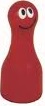 Den plný herkterý se uskuteční v pondělí 21.9.2015 od 9,30 hod.Od 13,15 hod bude probíhat canisterapie.   															                                Člověče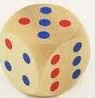 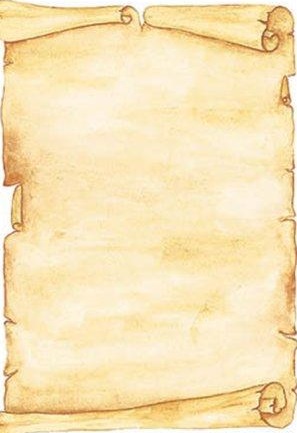                                                               nezlob se Bingo                                                Těšíme se na setkání s Vámi.                  Karty                                                              Pexeso                                                            Puzzle